RAVENSTONE PARISH COUNCIL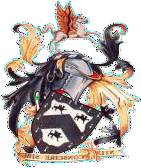 Tel: 01908 551 416Email: ravenstoneclerk@gmail.com Website: www.ravenstone-pc.gov.ukMINUTES OF THE MEETING OF ANNUAL RAVENSTONE PARISH MEETING AND THEREAFTER THE MONTHLY RAVENSTONE PARISH COUNCIL MEETING, HELD AT THE RAVENSTONE VILLAGE HALL ON 12 MAY 2022 07:30PM.PRESENT: CLLR L. POSTAWA, CLLR F. GODBER, CLLR R. MACGOWAN,WARD CLLRS P. GEARY RESIDENTS: B MEADESCLERK: C MACGREGOR MINUTES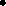 To Nominate and Elect a new Chairperson and Deputy Chairperson: Cllr F. Godber nominated Cllr R. Humphreys to be Chairperson. Cllr R. Humphreys had indicated a willingness to accept the nomination. Cllr L. Postawa seconded the motion. Cllr R. Humphreys was elected as Chairperson. Cllr L. Postawa nominated Cllr H. Anderson to be Deputy Chairperson and Cllr F. Godber seconded the motion. Cllr H Anderson had indicated a willingness to accept the nomination. Cllr H. Anderson was elected as Deputy Chairperson.To Receive Apologies for Absence. Cllr H. Anderson, Cllr R. Humphreys, Ward Cllrs Hosking and McLean. To review and amend, if necessary, any Standing Orders, Financial Regulations and Policies of the Ravenstone Parish Council. It was recorded that the Financial Regulations and Polices of the Ravenstone Parish Council had been updated at the last annual meeting and were still current. It was unanimously resolved to update Model Standing Order 18 to take account of the changes to the procurement thresholds and to bring it in to line with the LTN 87 guidance.  To Provide an Update and Brief Report to Residents present regarding the RPC activities in the year, including Recreation Ground, Flooding, Maintenance, and Village Appearance. The Chairperson’s report was received and noted.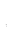 To review the Council asset register. It was recorded that the asset register and insurance was updated during the course of the year to bring it up to date and renew the insurance cover. To review the Council insurance policy and discuss/decide on alterations. It was recorded as per item 5 above. Declarations of any interests. No interests were declared in any of the items on the agenda.Approval of Minutes.  Cllr R Macgowan proposed the approval of the minutes and Cllr F. Godber seconded the motion. The minutes for the Parish meeting of 14 April 2022 was approved.PCSO David Huckle Report: No report was received for April 2022. The matter of speeding in the village was discussed. CM to investigate the cost of a handheld speed gun in order to collate data on incidence of speeding in order to take the matter further. CMWard Councillors Report. Ward Cllr P. Geary thanked all those residents who voted for him. The representation of parties at MK Council had not really changed after the election. Wheelie bins are on their way with communication in that regard expected in Autumn. There are expected to be 4 plus the blue box. Black, Green and two recycling bins (Red and Blue - paper and carboard in one and plastics in the other).  It was anticipated that the recycling bins would be rotated between weeks.The road closure of A509 between J14 to Newport Pagnell would take place for a period of 6 months. Planning Applications:Previous & Pending applications:19/03348/LBC & 19/03347/FUL Yew Tree Farm Stoke Goldington Road, Retrospective applications for internal and external alterations (resubmission of 19/00699/LBC & 19/00698/FUL).  Remains on agenda to monitor any enforcement issues. Village Appearance:Inspection Action Plan 2021:Old Schoolhouse verge: well cover. Item remains to discuss progress re planting. Waiting on Chris Page to provide a quote. CM to follow up. Cleavers need to be removed.CMNeighbourhood Plan Implementation/Review. Remains on agenda for monitoring.Flooding, community infrastructure grant application and proposed meeting with MKC. Confirmation of decision to take up the grant made to RPC required. Cllr F. Godber proposed the decision to take up the grant be confirmed. Cllr R. Macgowan seconded the motion. It was resolved to take up the CIF grant. CM to communicate to MK Council within the time provided. Ms. N Chatfield-Smith of MK Council had indicated a willingness to attend a Council meeting to discuss the Flooding issue. CM to invite her to the June 2022 meeting.CMRecreation Field. Cllr F. Godber stated the Rec needed weeding and perhaps residents could be asked to assist.Allotments.   No new plots had been rented. The fence between the allotments and the adjacent property was dilapidated. Cllr R. Macgowan would communicate with Cllr H. Anderson to discuss the issue.RM & HAFinance: The sum of £220.32 and £5.28 was approved for salaries and disbursements after being proposed for approval by Cllr L. Postawa and seconded by Cllr. R. Macgowan.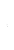 Correspondence – including any particular by email which require discussion.  There was no new correspondence to discuss other than a telephonic enquiry regarding landscaping tenders for 2023 which was communicated would be published on the website in due course.Councillors/Residents New Items/ Public Participation.  17.1	Jubilee celebrations, progress and any further requirements. The RPC was supporting the Street party. Cllr R. Magowan would investigate the necessary signage to ensure the Road Closure and to investigate the sponsoring of fridge magnets.17.2 	A resident had been busy working to clear the stream in Bay Lane. Public Participation Session.Date of Next Meeting. 14 June 2022SIGNED